Ответы:Свеча, слеза, смена, смета, среда, стена, суета.ПОДБЕРИ СЛОВАПОДБЕРИ СЛОВАПОДБЕРИ СЛОВАПОДБЕРИ СЛОВАЗаполните пропуски буквами так, чтобы получилось семь слов (имен существительных). В состав каждого слова должны входить буквы «С», «Е», «А»Заполните пропуски буквами так, чтобы получилось семь слов (имен существительных). В состав каждого слова должны входить буквы «С», «Е», «А»Заполните пропуски буквами так, чтобы получилось семь слов (имен существительных). В состав каждого слова должны входить буквы «С», «Е», «А»Заполните пропуски буквами так, чтобы получилось семь слов (имен существительных). В состав каждого слова должны входить буквы «С», «Е», «А»Заполните пропуски буквами так, чтобы получилось семь слов (имен существительных). В состав каждого слова должны входить буквы «С», «Е», «А»с___________е___________ас___________е___________ас___________е___________ас___________е___________ас___________е___________ас___________е___________ас___________е___________аБольше игр на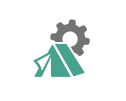 campmaker.ru